Supplementary Figures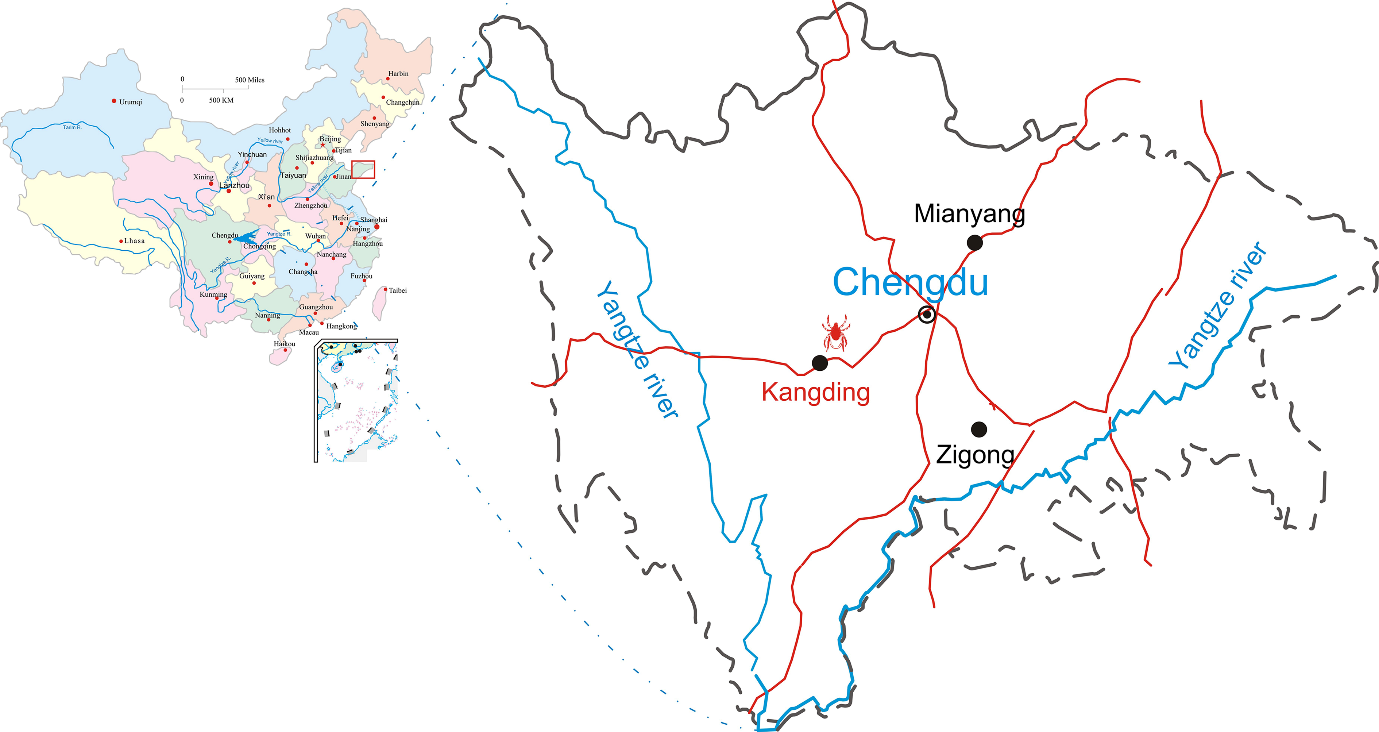 Supplemental Fig. 1. Origin of Ixodes kangdingensis n. sp. and its host discovered. Type locality was marked with symbols of tick.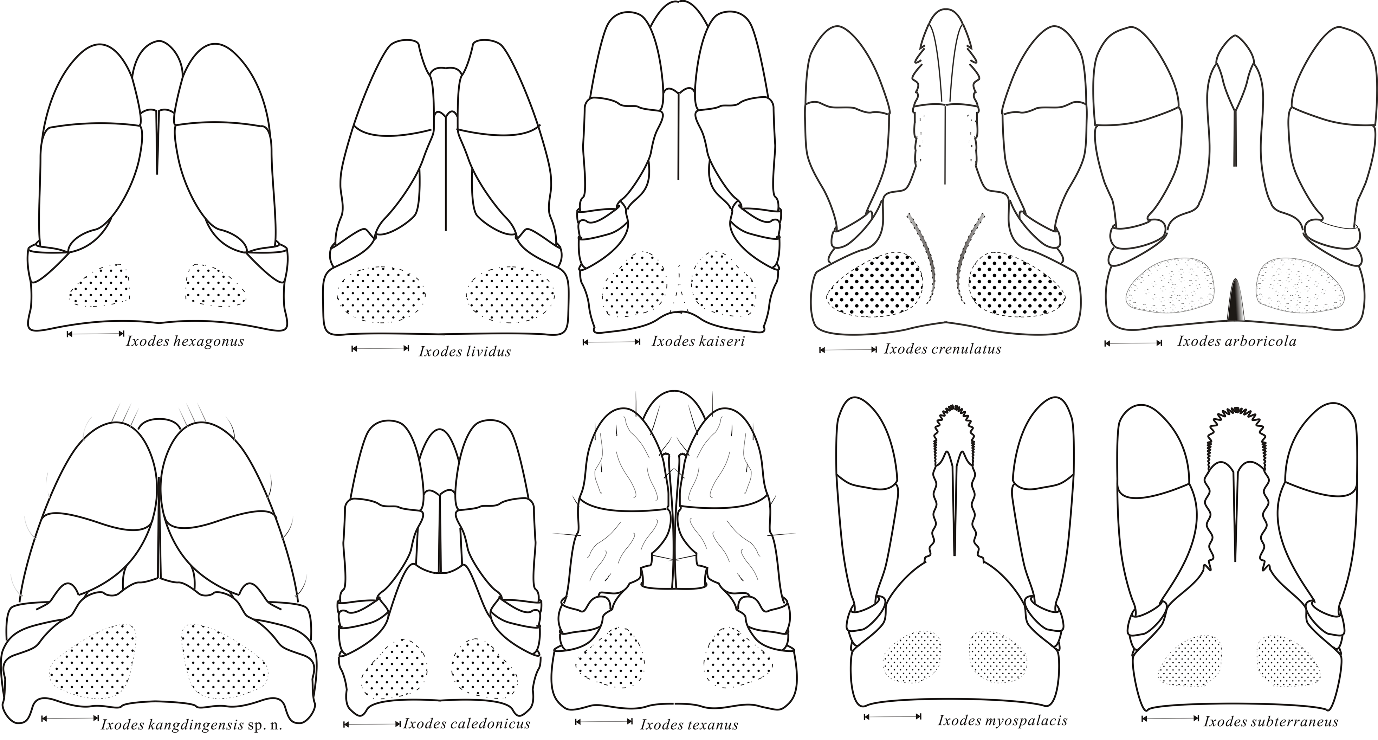 Supplemental Fig. 2.Basic capituli of Pholeoixodes species closely related to Ixodes kangdingensis n. sp. bar=0.1mm.